Borrisokane Community College Notification regarding the Board of Management’s review of the Child Safeguarding StatementTo: Staff, Students, Parents and Community of Borrisokane Community CollegeThe Board of Management of Borrisokane Community College wishes to inform you that: • The Board of Management’s annual review of the school’s Child Safeguarding Statement was completed at the Board meeting of 18-06-2024 . • This review was conducted in accordance with the “Checklist for Review of the Child Safeguarding Statement” published on the gov.ie website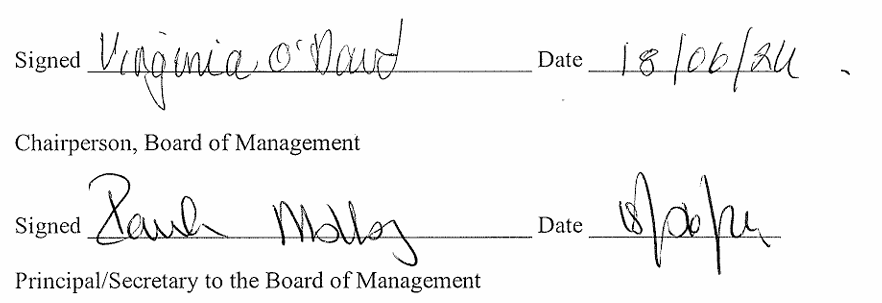 